Class Name: Exploring Sign Language 1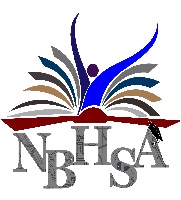 Fall & Spring 2019-20Tutor: Mrs. Pamela FerraroEmail: psferraro77@gmail.comPhone: 321-536-5199 (cell/text)Grade Level: 4th-6thParents always welcomed!Course Description: Introductory topics which include but are not limited to: basic vocabulary, grammar, history, fingerspelling, numbers, terminology and Deaf culture. The course will require at least 50% online contact-hours in drills, lessons and research. Additional Topics and Perspectives: Parameters of a Sign and Poetry, Sign Language Continuum Perspective SE, PSE, ASL, Ear Anatomy: Basic, Glossing: Worship Signing, Additional People,Deaf Missions Devotions, Exploration of other Countries Sign LanguageTextbook: Signing Illustrated by Mickey Flodin15 Chapters, End of Chapter Sheets: Homework, History, People, Terminology, Basic HandshapesOnline: Lifeprint/ASLUniversity (http://www.lifeprint.com/) Class ProceduresQuizzes and Drills to warm up, application of homework online studies in class and the use of time for enacting, presentations, and glossing worship in Sign. That portion of the class should be in Sign Only with voicing only used for additional clarifications and the glossing/grammar portions.Homework Suggested Schedule:Day 1: Class DayDay 2: Drills (FS/Numbers on LP), Signing Illustrated & Additional Sign Language AssignmentsDay 3: Drills (FS/Numbers on LP), LP LessonDay 4: Drills (FS/Numbers on LP), LP Vocabulary QuizDay 5: Drills (FS/Numbers on LP), LP Video Practice QuizGrading:All assignments and attendance are compiled, recorded and graded with the final grading assigned by the Teacher (Parent).